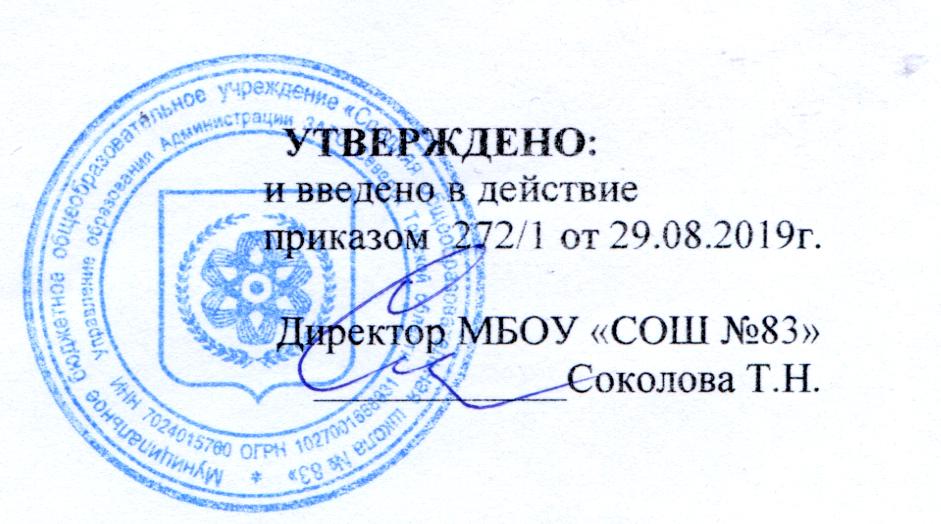 ПЛАН КОНКРЕТНЫХ ДЕЙСТВИЙ НА 2019-2020 УЧЕБНЫЙ ГОДПЛАН-СЕТКА НА I ЧЕТВЕРТЬПЛАН-СЕТКА НА II ЧЕТВЕРТЬПЛАН-СЕТКА НА III ЧЕТВЕРТЬПЛАН-СЕТКА НА IV ЧЕТВЕРТЬ№Наименование мероприятияФорма проведенияСроки проведенияУчастники(для кого КТД) Ответственный за проведение;Партнёры Необходимая материально- техническая базаТоржественная линейка Праздничная линейка26.08-02.091-11 классыШкольный активМуз.аппаратураДень здоровьяПоход03.09-06.091-11 классыОтряд волонтёров, Учителя физ-ры, ОБЖМуз.аппаратура«Урок безопасности»Агитация ПДД, ПБ09.09-10.091-4, 5-7, 8-11 классыАктив ЮИД, Работники ГО и ЧС,Кл.руководителиАктовый зал,муз.аппаратура,проектор«Помоги Северскому зоопарку»Благотворительная акция10.09-13.091-11 классыОтряд волонтёров, Учителя биологииАктовый зал«Урожай-2019»Ярмарка-выставка 10.09-13.091-7 классыОтряд волонтёров,Кл.руководителиАктовый зал«Золотая осень»Выставка рисунков11.09-24.091-7 классыОтряд волонтёров,Учитель ИЗОСтенд«Сохрани зелёный наряд Отчизны» 1 этапЭкологический проект12.09-17.091-11 классы,Пед.коллективОтряд волонтёровВесы, помещениеЕдиный День профориентацииАгитация16.09-18.098-11 классыПредставители учебных заведений,Кл.руководителиАктовый зал«Мой любимый учитель»Выставка рисунков27.09-18.101-11 классыОтряд волонтёровСтенд«Спасибо вам, учителя!» Концерт24.09-04.10Пед.коллективШкольный актив, Актив ДООАктовый зал, муз.аппаратура«С праздником, бабушки и дедушки!» Концерт30.09-02.10Клуб «Оптимист»Школьный актив, Педагоги доп. образованияАктовый зал, муз.аппаратура«Молодые лидеры России»Городской конкурс01.10-23.107-10 классыАктив ДООАктовый зал, муз.аппаратура, проектор  «Посвящение в первоклассники»Праздник 16.10-25.101 классыАктив ДОО, Педагоги доп. образования, Кл.руководителиАктовый зал, муз.аппаратура«День лидера». Конференция ДОО «Парус»Конференция 24.10-11.11 5-9 классыАктив ДООАктовый зал, муз.аппаратура, проектор«Сохрани зелёный наряд Отчизны» 2 этапЭкологический проект08.11-12.111-11 классы,Пед.коллективОтряд волонтёровВесы, помещение«Восходящие звезды»Шоу-программа05.11-15.111-4 классыПедагоги доп. образования,Актив ДООАктовый зал, муз. аппаратура«Мамина профессия» Выставка рисунков11.11-29.111-6 классыОтряд волонтёров, Учитель ИЗОСтенд«Профессия мамы»Защита проектов15.11-25.115-6 классыАктив ДОО, Кл.руководителиАкт.зал, проектор муз.аппаратура, «День матери»Концерт15.11-21.11Родители обучающихсяШкольный актив, Актив ДООАкт.зал, муз.аппаратура«Новогоднее украшение школы»Акция 03.12.19-20.01.201-11 классШкольный актив, Отряд волонтёров, Пед.коллективПомещение, канц.товары«Здравствуй, Зимушка-Зима»Праздник25.11-18.121-2 классы Актив ДОО,Педагоги доп. образованияАкт.зал, муз.аппаратура«Новый год шагает по планете»Выставка рисунков13.12-20.011-4 классыУчитель ИЗО, Отряд волонтёровСтенд«Родина моя»Конкурс чтецов09.12-19.127-8 классыМО рус.языка и литературы, Актив ДООАкт.зал, муз.аппаратура«Здравствуй, гостья Зима»Конкурс чтецов09.12-19.125-6 классыМО рус.языка и литературы, Актив ДООАкт.зал, муз.аппаратура«Здравствуй, Ёлочка!»Праздник13.12-20.121-2 классы Актив ДОО,Кл.руководителиАктовый зал, муз.аппаратура«Новогодний маскарад»Дискотека13.12-20.123-4 классы Актив ДОО,Кл.руководителиАктовый зал, муз.аппаратура«Танцы с Дедом Морозом»Дискотека16.12-20.127-8 классыАктив ДОО,Кл.руководителиАктовый зал, муз.аппаратура«Новогодние танцы»Дискотека17.12-26.129-11 классыАктив ДОО,Кл.руководителиАктовый зал, муз. аппаратура«Вечеринка от Снежинки»Дискотека18.12-27.125-6 классыАктив ДОО,Кл.руководителиАктовый зал, муз. аппаратура«Блокадный хлеб»Всероссийский урок памяти20.01-27.011-11 классыАктив ДОО,Кл.руководителиКл.кабинеты«С днём Святого Валентина!»Весёлые перемены31.01-14.02 5-11 классыОтряд волонтёровМуз.аппаратура«Дарите книги с любовью»Благотворительная акция03.02-14.021-11 классыОтряд волонтёров,Педагог-библиотекарьШкольная библиотека«Урок Мужества»Урок 06.02-12.025-8, 10 классыАктив ДОО,Работники ВЧ,Кл.руководителиАктовый зал,муз.аппаратура,проектор«Мой папа самый лучший»Выставка рисунков06.02-28.021-6 классыУчитель ИЗО, Отряд волонтёровСтенд«Восходящие звезды»Шоу-программа03.02-11.024-8 классыПедагоги доп. образования,Актив ДООАктовый зал, муз. аппаратура«Моя семья в годы ВОВ»Конференция04.02-13.024-8, 10 классыШкольный актив,Руководитель музея,Кл.руководителиАктовый зал, муз.аппаратура, проектор«Папа, мама, я – спортивная семья»Соревнование10.02-13.021 классы,Родители обучающихсяАктив ДОО, Учитель физ-ры,Кл.руководителиСпорт.зал«Вперёд, мальчишки!»Соревнование10.02-17.023 классыАктив ДОО, Учитель физ-ры,Кл.руководителиСпорт.зал«Сильные, ловкие, смелые»Соревнование10.02-18.024 классыАктив ДОО, Учитель физ-ры,Кл.руководителиСпорт.зал«Вперёд, мальчишки!»Соревнование10.02-19.022 классыАктив ДОО, Учитель физ-ры,Кл.руководителиСпорт.зал«А ну-ка, парни!»Соревнование10.02-19.026 классыАктив ДОО, Учитель физ-ры,Кл.руководителиСпорт.зал«Сильные, ловкие, смелые»Соревнование10.02-20.025 классыАктив ДОО, Учитель физ-ры,Кл.руководителиСпорт.зал«Рыцарский турнир»Соревнование10.02-26.027-8 классыПедагог доп. образования, Актив ДОО,Кл.руководителиАктовый зал,муз.аппаратура, проектор, спорт.зал«Вот и Масленица пришла»Праздник17.02-28.021-11 классыПедагоги доп. образования,Школьный актив,Актив ДООАктовый зал,муз.аппаратура, проектор«А ну-ка, девочки!» Конкурс20.02-02.033-4 классыАктив ДОО,Педагоги доп. образования, Кл.руководителиАктовый зал, муз.аппаратура,проектор«Золушка» Праздник20.02-03.031-2 классыАктив ДОО,Педагоги доп. образования, Кл.руководителиАктовый зал, муз.аппаратура,проектор«День Весны»Концерт20.02-03.03Клуб «Оптимист»Школьный актив, Педагоги доп. образованияАктовый зал, муз. аппаратура«Самые, самые»Праздник20.02-04.035-6 классыАктив ДОО,Педагоги доп. образования, Кл.руководителиАктовый зал, муз.аппаратура,проектор«Мисс Весна» Праздник20.02-05.037-8 классыАктив ДОО,Педагоги доп. образования, Кл.руководителиАктовый зал, муз.аппаратура«Моя мамочка»Выставка рисунков02.03-13.031-6 классыОтряд волонтёров,Учитель ИЗОСтенд«Дорогие мужчины и женщины!» Концерт 20.02-05.03Родители обучающихсяПедагоги доп. образования, Школьный активАктовый зал, муз.аппаратураДень СамоуправленияУроки,Концерт 25.02-06.031-9 классы,Пед.коллективШкольный актив, 10,11 классы Пед.коллектив,Педагоги доп. образованияКл.кабинеты, актовый зал,муз.аппаратура«Сохрани зелёный наряд Отчизны» 3 этапЭкологический проект06.03-12.031-11 классы,Пед.коллективОтряд волонтёровВесы, помещение«ДОО «Парус» – 25 лет!»Праздник02.03-18.035-10 классыАктив ДОО, Педагоги доп.образования, Кл.руководителиАкт.зал, муз.аппаратура«Весенний заряд»Дискотека02.03-19.039-11 классыАктив ДОО,Кл.руководителиАктовый зал, муз. аппаратура«Новый потенциал»Городской фестиваль16.03-27.027-10 классыАктив ДООАктовый зал, муз.аппаратура, проектор«Помним, гордимся, чтим»Экскурсия13.04-25.041-8 классыАктив ДОО,Руководитель музея,Кл.руководителиАктовый зал, муз.аппаратура, проектор«Подарок ветерану»Акция 20.04-30.041-11 классыОтряд волонтёров,Школьный актив,Кл.руководителиПомещение«Смотр строя и песни»Праздник23.04-07.055-7 классыШкольный актив,Учителя ОБЖ,Кл.руководителиАктовый зал, муз. аппаратура«Великой Победе – 75!»Выставка рисунков27.04-12.051-7 классыОтряд волонтёров, Учитель ИЗОСтенд«Этот День Победы!»Концерт06.05-13.05Клуб «Оптимист»Школьный актив, Педагоги доп. образованияАктовый зал, муз. аппаратура«Сохрани зелёный наряд Отчизны» 4 этапЭкологический проект09.05-13.051-11 классы,Пед.коллективОтряд волонтёровВесы, помещение«Боевая техника в годы ВОВ»Экспозиция творческих работ06.05-18.051-11 классыАктив ДОО,Руководитель музея,Кл.руководителиШкольный музей«Я – пешеход»Игровое занятие30.04-14.051-2 классыОтряд ЮИД,Волонтёрский отряд,Кл.руководителиКл.кабинеты, муз.аппаратура, проектор«До свидания, начальная школа»Праздник11.05-20.054 классыШкольный актив,Педагоги доп. образованияАктовый зал, муз. аппаратура«Последний звонок» Праздник11.05-22.0511 классПедагоги доп. образования, Школьный активАктовый зал, муз. аппаратураПонедельникВторникСредаЧетвергПятница26.08 27.08 28.08 Подготовка к торжественной линейке29.08 30.08 02.09 Линейка «День Знаний» (1-11кл.). 03.09 04.09 05.0906.09 День здоровья. Поход 1-11 классы09.09  1.Заседание школьного актива (5-11 кл.) 2.Собрание малышей (2-4 кл.)10.09 Агитация ПДД, ПБ «Урок безопасности» (1-4, 5-7, 8-11 кл.)11.09 Выставка рисунков «Золотая осень» (1-7 кл.)12.09 Подготовка к Экологическому проекту «Сохрани зелёный наряд Отчизны» 1 этап13.09 1. Акция «Помоги Северскому зоопарку» (1-11 кл.)2. Ярмарка-выставка «Урожай-2019» (1-7 кл.)16.09 17.09 Экологический проект «Сохрани зелёный наряд Отчизны» 1 этап18.09 Единый День профориентации (8-11 кл.)19.09 20.09 23.09 24.09 25.09 26.09 27.09 Выставка рисунков «Мой любимый учитель» (1-11кл.)30.09 01.10 02.10 Концерт «С праздником, бабушки и дедушки!» для клуба «Оптимист»03.10 04.10 Концерт «Спасибо вам, учителя!» (1-11 кл.)07.10 1. Заседание школьного актива (5-11 кл.)2. Заседание совета малышей (2-4 классы)08.10 09.10 10.10 11.10 14.10 15.10 16.10 17.10 18.10 21.1022.10 23.10 Гор.конкурс «Молодые лидеры России» (7-10кл.)24.10 25.10 Праздник «Посвящение в первоклассники» (1 кл.)Осенние каникулы с 26.10 по 04.11 (9 дней)Осенние каникулы с 26.10 по 04.11 (9 дней)Осенние каникулы с 26.10 по 04.11 (9 дней)Осенние каникулы с 26.10 по 04.11 (9 дней)Осенние каникулы с 26.10 по 04.11 (9 дней)ПонедельникВторникСредаЧетвергПятница04.11 ПРАЗДНИК05.11  06.11 07.11 08.11 11.11 1. Школьная конференция ДОО «Парус» (5-9 классы) 2. Выставка рисунков «Мамина профессия» (1-6 кл.)12.11 Экологический проект «Сохрани зелёный наряд Отчизны» 2 этап13.11 14.11   15.11 Шоу-программа «Восходящие звезды» (1-4 кл.)18.11 1. Заседание школьного актива в (5-11 классы)2. Заседание совета малышей (2-4 классы)19.11 20.11 21.11 Концерт «День Матери» для родителей22.11 25.11 Защита проектов «Профессия мамы» (5-6 кл.)26.11 Занятие 1 по программе ДОО «Я – волонтёр!» (5-7 кл.)27.11 28.11 29.11 02.12 1. Заседание школьного актива (5-11 кл.) 2.Заседание совета малышей (2-4 кл.)03.12 Акция «Новогоднее украшение школы» 04.12 05.12  06.12 09.12 Заседание актива ДОО «Парус» 10.12 11.12  12.12 1. 13.12 Выставка рисунков «Новый год шагает по планете» (1-4 кл.)16.12 17.12 Занятие 2 по программе ДОО «Я – волонтёр!» (5-7 кл.)18.12 Праздник «Здравствуй, Зимушка-Зима» (1-2 кл.)19.12 1. Конкурс чтецов «Родина моя» (7-8кл.) 2. Конкурс чтецов «Здравствуй, гостья Зима» (5-6 кл.)20.12  23.12 1. Праздник «Здравствуй, Ёлочка!» (1-2 кл.)2. Дискотека «Новогодний маскарад» (3-4 кл.)3. Дискотека «Танцы с Дедом Морозом» (7-8 кл.)24.12 25.12  26.12 Дискотека «Новогодние танцы» (9-11 кл.)27.12 Дискотека «Вечеринка от Снежинки» (5-6 кл.)Зимние каникулы с 28.12 по 08.01 (12 дней)Зимние каникулы с 28.12 по 08.01 (12 дней)Зимние каникулы с 28.12 по 08.01 (12 дней)Зимние каникулы с 28.12 по 08.01 (12 дней)Зимние каникулы с 28.12 по 08.01 (12 дней)ПонедельникВторникСредаЧетвергПятница06.01 ПРАЗДНИК07.01 ПРАЗДНИК08.01 ПРАЗДНИК09.01 10.01 13.01 1. Заседание школьного актива (5-11 кл.) 2. Заседание совета малышей (1-4 кл.)14.01 15.01 16.01 17.01 20.01 21.01 Занятие 3 по программе ДОО «Я – волонтёр!» (5-7 кл.)22.01 23.0124.01 27.01 Всероссийский урок памяти «Блокадный хлеб»28.01 29.01 30.01 31.01 03.02 1. Собрание старшеклассников (10-11 кл.)2. Благотворительная акция «Дарите книги с любовью» (1-11 кл.)04.02 Занятие 4 по программе ДОО «Я – волонтёр!» (5-7 кл.)05.0206.02 Выставка рисунков «Мой папа самый лучший» (1-6 кл.)07.02 10.02 1. «Урок Мужества» (5-8 кл.) 2. Заседание актива ДОО «Парус»11.02 Шоу-программа «Восходящие звезды» (4-8 кл.)12.02 «Урок Мужества» (10 кл.)13.02 1. Конференция «Моя семья в годы ВОВ» (4-8, 10 кл.)2. Соревнование «Папа, мама, я – спортивная семья» (1 кл., родители)14.02 День Святого Валентина. Веселые перемены17.02 Соревнование «Вперед, мальчишки!» (3 кл.)18.02 Соревнование «Сильные, ловкие, смелые» (4 кл.)19.02 1. Соревнования «Вперед, мальчишки!» (2 кл.)2. Соревнование «А ну-ка, парни!» (6 кл.)20.02 Соревнование «Сильные, ловкие, смелые» (5 кл.)21.02 24.02 ПРАЗДНИК25.02 Собрание старшеклассников (10-11 кл.)26.02 Соревнование «Рыцарский турнир» (7-8 кл.)27.02  28.02 Праздник «Вот и Масленица пришла»02.03 1. Конкурс «А ну-ка, девочки!» (3-4 кл.)2. Выставка рисунков «Моя мамочка» (1-6 кл.)03.03 1. Праздник «Золушка» (1-2 кл.) 2. Концерт «Дорогие мужчины и женщины!» для клуба «Оптимист»04.03 Праздник «Самые, самые» (5-6 кл.)05.03 1. Конкурс «Мисс Весна» (7-8 кл.)2. Концерт «Дорогие мужчины и женщины!» для родителей 06.03 1. День САМОУПРАВЛЕНИЯ2. Концерт «С 8 Марта!» для педагогов09.03ПРАЗДНИК10.03 11.03 12.03 Экологический проект «Сохрани зелёный наряд Отчизны» 3 этап13.03 16.03 17.03 Занятие 5 по программе ДОО «Я – волонтёр!» (5-7 кл.)18.03 Праздник «ДОО «Парус» - 25 лет!» (5-10 кл.)19.03 Дискотека «Весенний заряд» (9-11 кл.)20.03Весенние каникулы с 21.03 по 29.03 (9 дней)Весенние каникулы с 21.03 по 29.03 (9 дней)Весенние каникулы с 21.03 по 29.03 (9 дней)Весенние каникулы с 21.03 по 29.03 (9 дней)Весенние каникулы с 21.03 по 29.03 (9 дней)23.0324.0325.0326.03 Городской фестиваль «Новый потенциал» (7-10 кл.)27.03 Городской фестиваль «Новый потенциал» (7-10 кл.)ПонедельникВторникСредаЧетвергПятница30.03 31.03 01.04 02.04 03.04 06.04 1. Заседание школьного актива (5-10 классы) 2. Заседание совета малышей (1-4 классы)07.04 08.04 09.04 10.04  13.04 1. Заседание актива ДОО «Парус»2. Экскурсия «Помним, гордимся, чтим» (1-8 кл.)14.04 Занятие 6 по программе ДОО «Я – волонтёр!» (5-7 кл.)15.0416.04 17.04 20.04 Акция «Подарок ветерану» (1-11 кл.)21.04 22.04 23.04 24.04 27.04 Выставка рисунков «Великой Победе – 75!» (1-7 кл.) 28.04 29.04 30.04 01.05 ПРАЗДНИК04.05 ПРАЗДНИК05.05  ПРАЗДНИК06.05  Экспозиция творческих работ «Боевая техника в годы ВОВ» 07.05 Конкурс «Смотр строя и песни» (5-8 кл.)08.05 11.05  ВЫХОДНОЙ12.05 Заседание актива ДОО «Парус»13.05 1.Экологический проект «Сохрани зелёный наряд Отчизны» 4 этап 2. Концерт «Этот День Победы!» для клуба «Оптимист»14.05 День здоровья. Игровое занятие по ПДД «Я – пешеход» (1-2 кл.) по программе ДОО «Я – волонтёр!» 15.05 18.05 1. Итоговое заседание школьного актива (5-10 кл.)2. Итоговое заседание совета малышей (1-4 кл.) 19.05 20.05  21.05 22.05 Праздник «Последний звонок» (11 кл.)Летние каникулы с 25.05 по 31.08 (1-11 классы) Летние каникулы с 25.05 по 31.08 (1-11 классы) Летние каникулы с 25.05 по 31.08 (1-11 классы) Летние каникулы с 25.05 по 31.08 (1-11 классы) Летние каникулы с 25.05 по 31.08 (1-11 классы) 